OBRAZCIPREDRAČUN (OBR-1)Ponudbena cena na kos vključuje vse stroške v skladu z zahtevami iz razpisne dokumentacije, cena na kos je fiksna in nespremenljiva. OPOMBA: Vnos predračuna v sistem e-JN je možen samo v obliki PDF in bo prikazan javnosti. ponudba (obr-2)Ponudbo dajemo za javno naročilo »SJN – Evidence delovnega časa na članicah in rektoratu Univerze v Ljubljani« (se označi z X):☐ Samostojna ponudba☐ Ponudba s podizvajalci☐ Skupna ponudbaOsnovni podatki o ponudniku Ponudba s podizvajalciV ponudbi imenovan podizvajalec ____________________________ zahtevam/ne zahtevam (ustrezno obkrožiti) neposredno plačilo za storitve, opravljene na podlagi javnega naročila na TRR št.____________________________.* Ponudnik pooblaščam/ne pooblaščam (ustrezno obkrožiti) naročnika, da na podlagi potrjenega računa neposredno plačuje podizvajalcem. (*v kolikor je več podizvajalcev, se ta del tolikokrat kopira)Skupna ponudba(*v kolikor je več partnerjev, se ta del tolikokrat kopira)Banka, kjer ima ponudnik odprt TRR (namen: plačilo)Skrbnik pogodbe na strani ponudnikaKontaktna oseba za podajanje naročilaOseba, pooblaščena za podpis pogodbeMerila Odzivni čas (OČ)Čas odprave (ČO)Garancijski roki in vzdrževanje (GR)Ponudbena cenaPonudbena cena izhaja iz ponudbenega predračuna – OBR-1, ki je priloga te ponudbe.Izjavljamo, da: ponujeno blago oz. oprema in storitve v celoti ustrezajo tehničnim specifikacijam, ki so opredeljene v dokumentaciji v zvezi z oddajo javnega naročila;izpolnjujemo formalne, ekonomsko-finančne in tehnične pogoje, imamo ustrezna pooblastila, profesionalne in tehnične zmožnosti, finančne vire, opremo in druge pripomočke, izkušnje, ugled ter zaposlene z ustreznimi izkušnjami, strokovnim znanjem za izvedbo predmeta javnega naročila v skladu z zahtevami tega naročila in sistemom odkrivanja, spremljanja in odpravljanja napak, ki mu omogočajo razpisana dela izvesti pravočasno, strokovno in v zahtevani kakovosti;bomo izvajali javno naročilo strokovno in kvalitetno po pravilih stroke, v skladu z veljavnimi predpisi, tehničnimi navodili, priporočili in normativi, če bomo izbrani za izvedbo javnega naročila; bomo naročniku na njegovo zahtevo kadarkoli poslali poročilo o izvedbi javnega naročila;smo ob izdelavi ponudbe pregledali celotno dokumentacijo v zvezi z oddajo javnega naročila in z njo soglašamo ter v celoti strinjamo in sprejemamo pogoje in ostale zahteve naročnika, navedene v tej dokumentaciji v zvezi z oddajo javnega naročila, brez kakršnih koli omejitev;smo v celoti seznanjeni z obsegom in zahtevnostjo javnega naročila in smo sposobni izvesti javno naročilo v celoti in v roku, kot ga zahteva naročnik;nismo uvrščeni v evidenco poslovnih subjektov iz 35. člena Zakona o integriteti in preprečevanju korupcije (Ur. l. RS, št. 69/2011-UPB2) in nam na podlagi tega člena prepovedano poslovanje z naročnikom;ne bomo imeli do naročnika kakršnegakoli odškodninskega zahtevka, če ne bomo izbrani za izvedbo javnega naročila;smo podali samo resnične oz. verodostojne izjave.Ta obrazec podpišejo predstavniki vseh ponudnikov, ki so predložili skupno ponudbo, in vsi podizvajalci.POOBLASTILO ZA PRIDOBITEV POTRDILA IZ KAZENSKE EVIDENCE ZA PRAVNE OSEBE, TJ. PONUDNIKE (OBR-2a)Spodaj podpisani _________________________________________ (naziv pooblastitelja) pooblaščam Univerzo v Ljubljani, da za potrebe preverjanja izpolnjevanja pogoja osnovne sposobnosti v postopku oddaje javnega naročila – »SJN – Evidence delovnega časa na članicah in rektoratu Univerze v Ljubljani«, pridobi potrdilo iz kazenske evidence od Ministrstva za pravosodje Republike Slovenije.V primeru skupne ponudbe ali ponudbe s podizvajalci podpiše in potrdi z žigom ta obrazec vsak ponudnik/podizvajalec zase.POOBLASTILO ZA PRIDOBITEV POTRDILA IZ KAZENSKE EVIDENCE ZA FIZIČNE OSEBE, določene v 75. členu ZJN-3 (OBR-2b)Spodaj podpisani _________________________________________ (naziv pooblastitelja) pooblaščam Univerzo v Ljubljani, da za potrebe preverjanja izpolnjevanja pogoja osnovne sposobnosti v postopku oddaje javnega naročila – »SJN – Evidence delovnega časa na članicah in rektoratu Univerze v Ljubljani« pridobi potrdilo iz kazenske evidence od Ministrstva za pravosodje Republike Slovenije.Moj osebni podatki so naslednji:Ta obrazec morajo izpolniti vse osebe, ki so članice upravnega, vodstvenega ali nadzornega organa gospodarskega subjekta (tudi vsi skupni ponudniki in podizvajalci) ali ki ima pooblastila za njegovo zastopanje ali odločanje ali nadzor v njemFORMALNA IZJAVA O NEOBSTOJU IZKLJUČITVENEGA RAZLOGA (OBR-2c)Gospodarski subjekt ____________________________________________________________ vezano na postopek oddaje javnega naročila »SJN – Evidence delovnega časa na članicah in rektoratu Univerze v Ljubljani«, izrecno izjavljam, da za gospodarski subjekt in osebe, ki so članice upravnega, vodstvenega ali nadzornega organa tega gospodarskega subjekta ali ki imajo pooblastila za njegovo zastopanje ali odločanje ali nadzor v njem, na dan poteka roka za predložitev ponudb, t.j. dne _________________, ni obstajal izključitveni razlog iz prvega odstavka 75. člena Zakona o javnem naročanju (Uradni list RS, št. 91/15 in 14/18).Datum:      						Žig in podpis pooblaščene osebeKraj:      															__________________________________	FORMALNA IZJAVA O NEOBSTOJU IZKLJUČITVENEGA RAZLOGA (OBR-2d)____________________________________________________________ (ime in priimek fizične osebe) vezano na postopek oddaje javnega naročila »SJN – Evidence delovnega časa na članicah in rektoratu Univerze v Ljubljani «, izrecno izjavljam, da na dan poteka roka za predložitev ponudb, t.j. dne _________________, pri meni kot članu upravnega, vodstvenega ali nadzornega organa gospodarskega subjekta ______________________ ali kot nosilcu pooblastila za zastopanje tega gospodarskega subjekta ali odločanje ali nadzor v njem, ni obstajal izključitveni razlog iz prvega odstavka 75. člena Zakona o javnem naročanju (Uradni list RS, št. 91/15 in 14/18).Datum:      						Žig in podpis pooblaščene osebeKraj:      															__________________________________Naročnik si pridržuje pravico najugodnejšega ponudnika, pozvati k predložitvi notarsko overjene formalne izjave, iz katere izhaja, da na dan poteka roka za predložitev ponudb, niso obstajali izključitveni razlogi iz 75. člena ZJN-3.SEZNAM REFERENC (OBR-3)PONUDNIK: _______________________________________________________________ (*v kolikor je več referenc, se ta del tolikokrat kopira)Izjavljamo, da so navedene reference v celoti skladne z zahtevami naročnika razpisni dokumentaciji za javno naročilo »SJN – Evidence delovnega časa na članicah in rektoratu Univerze v Ljubljani«.Navodilo: Ponudnik mora k temu obrazcu priložiti potrdila naročnikov (OBR-3a), in sicer za vsak posamezni referenčni posel, ki ga v tem obrazcu navaja, sicer reference ne bodo priznane. Naročnik, ki potrdi referenčno potrdilo o izvedbi del, je tretja (pravna) oseba, kar pomeni, da navedenega potrdila ne more potrditi ponudnik sam sebi oz. izvajalcu v skupnem nastopu oz. podizvajalcu, sicer reference ne bodo priznane. Naročnik si pridržuje pravico, da v postopku preverjanja ponudb od posameznega gospodarskega subjekta kadarkoli zahteva, da mu predloži na vpogled pogodbe oz. druge dokumente, s katerimi lahko nedvoumno dokazuje navedene reference. Naročnik ima pravico reference kadarkoli preverjati tudi neposredno pri referenčnem naročniku.POTRDILO REFERENČNEGA NAROČNIKA  (OBR-3a)Ime, naslov in sedež naročnika – izdajatelja reference________________________________________________________________________________________________Pod kazensko in materialno odgovornostjo izjavljamo, da je __________________________________________________________________________________(ime, naslov in sedež) izvajal ____________________________________________________________________________________________________________________________________(opis predmeta naročila - nadgradnja, razširitev ali vzpostavitev sistema za registracijo delovnega časa)po pogodbah/naročilih v obdobju od ______________________do __________________ .Izjavljamo, da je bilo v času izvajanje zgornjih del v naši organizaciji _______ zaposlenih (navesti število zaposlenih).Izjavljamo, da je izvajalec za zgornji sistem uspešno izvedel nadgradnjo, razširitev, vzpostavitev in konfiguracijo s sistemom ERP SAP.Storitve so bile opravljene strokovno, kakovostno in pravočasno.Ime in priimek kontaktne osebe naročnika – izdajatelja reference: 	Telefonska številka kontaktne osebe naročnika – izdajatelja reference: 	Elektronski naslov kontaktne osebe naročnika – izdajatelja reference: 	Opomba: Naročnik– izdajatelj reference mora izpolniti vse zahtevane podatke. Obrazec se po potrebi fotokopira.OBR- 3bSEZNAM KADRAPONUDNIK: _______________________________________________________________Izjavljamo, da so spodaj navedeni podatki o zaposlenih kadrih resnični. Izjavljamo, da imamo kader, ki izpolnjuje zahteve iz te razpisne dokumentacije zahtevane pogoje, in sicer:Izjavljamo, da so navedene reference v celoti skladne z zahtevami naročnika razpisni dokumentaciji za javno naročilo »SJN – Evidence delovnega časa na članicah in rektoratu Univerze v Ljubljani«.Navodilo: Ponudnik mora k temu obrazcu priložiti potrdila naročnikov (OBR-3c), in sicer za vsak posamezni referenčni posel, ki ga v tem obrazcu navaja, sicer reference ne bodo priznane. Naročnik, ki potrdi referenčno potrdilo o izvedbi del, je tretja (pravna) oseba, kar pomeni, da navedenega potrdila ne more potrditi ponudnik sam sebi oz. izvajalcu v skupnem nastopu oz. podizvajalcu, sicer reference ne bodo priznane. Naročnik si pridržuje pravico, da v postopku preverjanja ponudb od posameznega gospodarskega subjekta kadarkoli zahteva, da mu predloži na vpogled pogodbe oz. druge dokumente, s katerimi lahko nedvoumno dokazuje navedene reference. Naročnik ima pravico reference kadarkoli preverjati tudi neposredno pri referenčnem naročniku.POTRDILO REFERENČNEGA NAROČNIKA  (OBR-3c)Ime, naslov in sedež naročnika – izdajatelja reference________________________________________________________________________________________________Pod kazensko in materialno odgovornostjo izjavljamo, da je vodja projekta __________________________________________________(ime in priimek)pri ______________________________________________________________, ki ga je izvajal(naziv referenčnega projekta)izvajalec ___________________________________________________________________(firma, naslov in sedež podjetja, ki je bilo izvajalec)po pogodbah/naročilih v obdobju od ______________________do __________________ vodil projekt integracije sistema za registracijo delovnega časa s sistemom ERP SAP.Izjavljamo, da je bilo v času izvajanje zgornjih del v naši organizaciji _______ zaposlenih (navesti število zaposlenih).Storitve so bile opravljene strokovno, kakovostno in pravočasno.Ime in priimek kontaktne osebe naročnika – izdajatelja reference: 	Telefonska številka kontaktne osebe naročnika – izdajatelja reference: 	Elektronski naslov kontaktne osebe naročnika – izdajatelja reference: 	Opomba: Naročnik– izdajatelj reference mora izpolniti vse zahtevane podatke. Obrazec se po potrebi fotokopira.VZOREC POGODBE (OBR-4)Ponudnik mora v pogodbo vnesti vse manjkajoče podatke, ki se nanašajo nanj in so potrebni za morebitno sklenitev. Pogodbo ponudnik parafira, s čimer potrjuje, da se strinja z njeno vsebino. sklepata POGODBO št.   402-4/2020za SJN – Evidence delovnega časa na članicah in rektoratu Univerze v LjubljaniUVODNE DOLOČBEčlenPogodbeni stranki uvodoma ugotavljata, da:je bil izvajalec izbran kot najugodnejši ponudnik na podlagi izvedenega postopka naročila male vrednosti v skladu s 47. členom Zakon o javnem naročanju (Uradni list RS, št. 91/15 in 14/18; v nadaljevanju: ZJN-3) na podlagi oddane ponudbe in predračuna št.      , z dne       z odločitvijo o oddaji javnega naročila, št.       z dne      ,izvajalec naročniku zagotavlja, da opravlja vse dejavnosti, potrebne za izpolnjevanje prevzetih obveznosti po tej pogodbi in da izpolnjuje vse pogoje, določene z veljavnimi predpisi in navodili naročnika za izvajanje dejavnosti in za izpolnjevanje  prevzetih obveznosti;pogodbeni stranki sklepata to pogodbo za določitev pogojev in medsebojnih obveznosti v zvezi z izvajanjem storitev, ki so predmet javnega naročila;so priloge sestavni del pogodbe. PREDMET POGODBEčlenPredmet te pogodbe je dobava opreme in izvedba sistema za potrebe evidentiranja delovnega časa, ki bo nameščen na rektoratu in članicah UL. Predmet pogodbe je podrobneje specificiran v Dokumentaciji v zvezi z oddajo javnega naročila (priloga 1) in Predračunu št.       (priloga 2), ki sta prilogi in sestavni del te pogodbe. POGODBENA CENA IN PLAČILNI POGOJIčlenOcenjena pogodbena vrednost znaša       EUR brez DDV, oziroma       EUR z DDV. Storitve oz. oprema se zaračunava po cenah iz Predračuna (priloga 2).Pogodbene cene vključujejo vse stroške v skladu z zahtevami iz razpisne dokumentacije. Cena je fiksna in določena v evrih in vključuje vse elemente, iz katerih je sestavljena (razpisane storitve, morebitne popuste, stroške dela, zavarovanja ipd. in druge stroške, opredeljene v dokumentaciji v zvezi z oddajo javnega naročila). Naročnik ne dovoli drugih ali dodatnih zaračunavanj. členPogodbeni stranki se dogovorita, da bo naročnik izvajalcu plačal za dejansko opravljeno delo, in sicer za izvedene storitve oz. dobavljen sistem za vsako vključeno članico posebej in po uspešno opravljenem prevzemu sistema s strani naročnika oz. posamezne članice. Izvajalec mora izstaviti račun skladno z veljavno davčno zakonodajo v osmih koledarskih dneh po uspešno opravljenem prevzemu sistema za vsako vključeno članico. Na računu je potrebno navesti matično in davčno številko izvajalca ter naziv in številko pogodbe. Izvajalec mora računu priložiti prevzemni zapisnik.Naročnik bo izvajalcu izstavljen račun, ki ga bo predhodno potrdil naročnikov skrbnik te pogodbe, plačal v roku 30 dni od uradnega datuma prejema računa na transakcijski račun izvajalca. Plačilni rok začne teči naslednji dan po prejemu računa, ki je podlaga za izplačilo. Če zadnji dan roka sovpada z dnem, ko je po zakonu dela prost dan oz. v plačilnem sistemu TARGET ni opredeljen kot plačilni dan, se za zadnji dan roka šteje naslednji delavnik oz. naslednji plačilni dan v sistemu TARGET.Naročnik ima možnost v 8 dneh od prejema računa in poročila potrditi ali zavrniti račun in poročilo o opravljenem delu v preteklem mesecu. Izvajalec je dolžan odpraviti pomanjkljivosti, ki so navedene kot razlog za zavrnitev poročila v roku, za katerega se dogovorita izvajalec in naročnik. V primeru plačilne zamude naročnika izvajalec lahko obračuna zakonske zamudne obresti v skladu z veljavnimi predpisi.Izvajalec mora vse račune naročniku pošiljati izključno v elektronski obliki (e-račun), skladno z Zakonom o opravljanju plačilnih storitev za proračunske uporabnike (Uradni list RS, št. 59/10 in 111/13).ROKI ZA IZVEDBO POGODBENIH DELčlenIzvajalec mora vse dobave in storitve, ki so predmet naročila, zaključiti v roku 4 let od dne veljavnosti pogodbe.Pogodbeni stranki sta sporazumni, da se sistem za evidentiranje delovnega časa namešča sukcesivno na rektoratu in članicah UL, v odvisnosti od odločitve posamezne članice UL o vključitvi v sistem in skladno z napredovanjem del pri vzpostavitvi PIS.Pogodbeni stranki v 30 dneh po podpisu pogodbe dogovorita okvirni terminski plan, ki se nato lahko sproti usklajuje glede na napredovanje vzpostavitve PIS ter odločitev posamične članice UL, da pristopi k uporabi skupnega sistema za evidentiranje delovnega časa.OBVEZNOSTI POGODBENIH STRANKčlenS to pogodbo se izvajalec zaveže opraviti storitve, ki so določene z razpisno dokumentacijo in to pogodbo.Izvajalec se obvezuje, da bo:  izvajal storitve po tej pogodbi po pravilih stroke, v skladu z navodili naročnika, s skrbnostjo dobrega gospodarja in v pogodbenem roku; pri izvajanju pogodbenih obveznosti uporabljal napredne tehnologije in metode glede na opremljenost naročnika;  takoj pisno opozoril naročnika na okoliščine (tekoče probleme, nastale situacije), ki bi lahko otežile ali onemogočile kvalitetno, pravilno in pravočasno izvedbo storitev;zagotovil, da bodo dela, prevzeta s to pogodbo, izvajali strokovnjaki, imenovani v ponudbi; v izvajanje aktivnosti energetskega upravljanja in prenove stavb ustrezno vključeval strokovno znanje UL; naročniku poročal o opravljenem delu;omogočal ustrezen nadzor naročniku;  plačal pogodbeno kazen, kot je določena v tej pogodbi, v primeru zamude, ki bo nastala po izključni krivdi izvajalca.Način izvedbe storitev sme izvajalec izbrati v skladu s svojo strokovno presojo, če ga ne določi naročnik ali če iz vsebine in namena naročila ne izhaja kaj drugega.Izvajalec bo storitve opravljal s kadri, ki so navedeni v ponudbeni dokumentaciji izvajalca z dne ________ in je sestavni del te pogodbe (priloga 5). Izvajalec lahko navedene kadre nadomesti samo s kadri, ki izpolnjujejo vse zahteve iz Dokumentacije v zvezi z oddajo javnega naročila za predmetno javno naročilo. Pred zamenjavo navedenega kadra mora izvajalec pridobiti soglasje naročnika.Če naročilo ne omogoča strokovno optimalne izvedbe storitve ali pa zahteva rešitve, ki niso v skladu s pravili stroke, mora izvajalec naročnika na to dejstvo opozoriti in mu svetovati primernejšo izvedbo, vendar mora nalogo izpolniti, kot mu je bilo naročeno, če naročnik pri tem vztraja.Neutemeljena zavrnitev naročila ali odstopanje od naročenega načina izvedbe pomeni kršitev pogodbene obveznosti, zaradi katere lahko naročnik odstopi od pogodbe, uveljavi zavarovanja za izvedbo pogodbenih obveznosti, v primeru škode pa tudi zahteva odškodnino.členS to pogodbo se naročnik zaveže, da bo za opravljena dela po tej pogodbi izvajalcu plačal pogodbeno ceno oziroma posamezne količine dejansko opravljenega dela.Naročnik se obvezuje, da bo: izpolnjeval vse predvidene obveznosti v rokih in na predviden način;  zagotovil razpoložljivost potrebnih informacijskih virov;  zagotovil ustrezno podporo pri komunikaciji s predstavniki članic UL;izvajalcu omogočil dostop do dokumentacije, ki jo ima na razpolago in je potrebna za izvedbo prevzetih storitev;plačeval naročene storitve v dogovorjenih rokih.GARANCIJA ZA BREZHIBNO DELOVANJE IN VZDRŽEVANJEčlenIzvajalec jamči, da bo oprema oz. sistem, ki ga bo dobavil v okviru izvajanje te pogodbe, deloval v skladu s specificiranimi zahtevami in navodili za uporabo, v nasprotnem primeru bo v garancijskem roku brezplačno odpravil vse napake in pomanjkljivosti.Garancijski roki po tej pogodbi so:splošni garancijski rok in garancijski rok za strojno opremo: skladno z garancijskimi roki proizvajalca opreme, vendar ne manj kot ____ let, šteto od dneva podpisa prevzemnega zapisnika za dobavljeno opremo,garancijski rok za posodobitve in varnostne funkcionalnosti: izvajalec skrbi za vse posodobitve in varnostne funkcionalnosti dobavljene opreme za obdobje najmanj _____ let, šteto od dneva podpisa prevzemnega zapisnika. členIzvajalec bo imel za ves čas trajanja garancijske dobe vzpostavljen sistem za prijavo napak, ki mora naročniku omogočati možnost prijave napake štiriindvajset ur na dan vse dni v letu. Jezik sporazumevanja mora biti slovenski.Odzivni čas je čas od trenutka prijave napake do trenutka, ko izvajalec začne z diagnosticiranjem in reševanjem / odpravljanjem napake.Čas odprave napake je čas od trenutka prijave napake do trenutka, ko izvajalec po uspešno končani odpravi napake v delovanju sistema zapusti lokacijo naročnika, kar potrdi predstavnik naročnika s podpisom na delovnem nalogu ali enakovrednem dokumentu, ali se to evidentira znotraj sistema za prijavo napak. V primeru, da se popravilo izvede daljinsko, se upošteva čas do ponovne vzpostavitve delovanja sistema.členV okviru pogodbene cene za dobavo oz. vzpostavitev sistema mora izvajalec tekom trajanja garancijske dobe v povezavi z dobavljenim sistemom izvajati naslednje vzdrževalne in servisne aktivnosti:Tehnična podpora naročniku (telefonski klici, elektronski pošti, priklop na oddaljen način) 9/5 v neomejenih količinah.Nadgradnje sistema na novejše verzije programske opreme, posodobitev programske opreme.Izvedbe sprememb programske opreme zaradi splošnih izboljšav programske opreme. Prijava nepravilnosti delovanja sistema 9/5.Vzdrževanje terminalov za registracijo delovnega časa.Letni preventivni pregled implementiranega sistema v času garancijske dobe.VIŠJA SILAčlenPod višjo silo se razumejo vsi nepredvideni in nepričakovani dogodki, ki nastopijo neodvisno od volje pogodbenih strank in ki jih pogodbeni stranki nista mogli predvideti ob sklepanju pogodbe ter kakorkoli vplivajo na izvedbo pogodbenih obveznosti. Pogodbena stranka, na strani katere je višja sila nastala, je dolžna sopogodbenika pisno obvestiti o nastopu in tudi prenehanju višje sile takoj, ko je to mogoče, najkasneje pa v dveh delovnih dneh po nastanku le-te in predložiti verodostojne dokaze o obstoju in trajanju višje sile. Nobena od pogodbenih strank ni odgovorna za neizpolnitev katerekoli izmed svojih obveznosti iz razlogov, ki so izven njenega nadzora.OVIRE, NA KATERE NALETI IZVAJALECčlenČe bo izvajalec med izvajanjem pogodbe naletel na ovire zaradi kakršnih koli okoliščin, mora o tem nemudoma pisno obvestiti naročnika. Izvajalec bo storil vse, kar je v njegovi moči, da bo zmanjšal posledice, pogodbeni stranki pa se dogovorita za ustrezno podaljšanje dogovorjenih rokov. Če izvajalec ne posreduje pisnega obvestila o takšnih ovirah v roku 3 (treh) delovnih dni od nastanka ovire, se izvajalec kasneje ne more sklicevati na taksne okoliščine.POGODBE S PODIZVAJALCI (v primeru izvajanja storitev s podizvajalci)členPoleg izvajalca sodelujejo pri izvedbi tudi naslednji podizvajalci:       (navesti vse podizvajalce, kontaktne podatke in zakonite zastopnike) Posamezni podizvajalec bo izvedel del naročila       (predmet, količina, vrednost, kraj in rok izvedbe del).  Izvajalec, ki izvaja javno naročilo z enim ali več podizvajalci, mora imeti ob pogodbi z naročnikom ali med izvajanjem, sklenjene pogodbe s podizvajalci. Podizvajalec mora naročniku posredovati kopijo pogodbe, ki jo je sklenil s svojim naročnikom, v petih dneh od sklenitve te pogodbe.V kolikor podizvajalec zahteva neposredno plačilo: Izvajalec pooblaščam naročnika, da na podlagi potrjenega računa s strani izvajalca neposredno plačuje podizvajalcu. Podizvajalec je ob podpisu pogodbe dolžan predložiti soglasje, na podlagi katerega naročnik namesto ponudniku poravna podizvajalčevo terjatev do ponudnika. Izvajalec mora svojemu računu ali situaciji predloži račun ali situacijo podizvajalca, ki ga je predhodno potrdil. V kolikor podizvajalec ne zahteva neposredno plačilo: Izvajalec je dolžan najpozneje v 60 dneh od plačila končnega računa oziroma situacije naročniku poslati svojo pisno izjavo in pisno izjavo podizvajalca, da je podizvajalec prejel plačilo za izveden premet javnega naročila.Izvajalec mora med izvajanjem javnega naročila naročnika obvestiti o morebitnih spremembah informacij in poslati informacije s pripadajočimi dokazili o novih podizvajalcih, ki jih namerava naknadno vključiti v izvajanje javnega naročila, in sicer najkasneje v petih dneh po spremembi.FINANČNO ZAVAROVANJE IN POGODBENA KAZENčlen  Izvajalec mora naročniku kot pogoj za veljavnost pogodbe v roku 10 (desetih) dni od podpisa pogodbe izročiti podpisano bianco menico za dobro izvedbo pogodbenih obveznosti, kar vključuje tudi obveznosti v zvezi z odpravo napak v garancijskem roku ter izvajanjem vzdrževalnih aktivnosti, v višini 3 % ocenjene pogodbene vrednosti z DDV z meničnim pooblastilom za izpolnitev menice.Veljavnost zavarovanja za dobro izvedbo pogodbenih obveznosti mora biti 8 let.Naročnik ima enostransko pravico od izvajalca zahtevati, da podaljša zavarovanje za dobro izvedbo pogodbenih obveznosti, in sicer do izteka najdaljšega oz. zadnjega garancijskega roka za dobavljeno.Naročnik lahko finančno zavarovanje unovči v primeru:nepravočasne izpolnitve pogodbenih obveznosti,nepravilne izvedbe pogodbenih obveznosti,prenehanja izvajanja pogodbenih obveznosti,drugih kršitev pogodbenih obveznosti. V primerih zamud ali kršitev, za katere je v tej pogodbi določena pogodbena kazen, se prvenstveno obračuna pogodbena kazen na način, določen v naslednjem členu te pogodbe, zavarovanje za dobro izvedbo pogodbenih obveznosti pa se lahko unovči ob nadaljevanju zamude ali kršitve.členV primeru izvajalčeve zamude v zvezi s rokom za zaključek implementacije sistema pri posamezni članici UL, ki nastane po njegovi izključni krivdi, je dolžan izvajalec plačati pogodbeno kazen v višini 1 % vrednosti celotne storitve (brez DDV), s katero je v zamudi, za vsak zamujeni dan, vendar pri posamezni zamudi skupno največ 10 % vrednosti celotne storitve (brez DDV), s katero je v zamudi. Seštevek vseh pogodbenih kazni, obračunanih skladno s tem odstavkom, ne more preseči 10 % ocenjene pogodbene vrednosti (brez DDV). Pogodbena kazen se obračuna praviloma pri izplačilu izvajalcu pri izvajanju te pogodbe.Če izvajalec zamuja z izvajanjem storitev toliko, da bi lahko naročniku nastala škoda ali da bi izvedba izgubila pomen, lahko naročnik nadomestno storitev naroči pri drugem izvajalcu na stroške zamudnika, lahko pa zahteva povrnitev dejanske škode ali razdre pogodbo, ne glede na navedeno pa lahko vnovči finančno zavarovanje za dobro izvedbo pogodbenih del.Plačilo pogodbene kazni ne odvezuje izvajalca od povračila škode po splošnih pravilih odškodninskega prava.POSLOVNA SKRIVNOST IN VAROVANJE PODATKOVčlenPogodbeni stranki sta dolžni ohraniti kot zaupne in trajno varovati osebne podatke in poslovne skrivnosti, ki jih pridobita ali zanje izvesta med izpolnjevanjem pogodbenih obveznosti, pri čemer ti podatki ne smejo biti uporabljeni v lastno korist ali v komercialne namene in ne smejo biti brez vednosti in soglasja naročnika posredovani tretjim osebam. Obveznost varovanja podatkov se nanaša tako na čas izvrševanja te pogodbe kakor tudi za čas po tem.Izvajalec je dolžan obvestiti svoje delavce, da lahko pri svojem delu pridejo v stik z zaupnimi podatki, ki predstavljajo poslovno skrivnost, pri delu z njimi pa morajo ravnati z največjo mero skrbnosti. V primeru kršitve določb o varovanju poslovne skrivnosti je izvajalec naročniku odškodninsko odgovoren za vso posredno in neposredno škodo. Morebitna zloraba podatkov pa pomeni tudi kazensko odgovornost kršiteljev. VELJAVNOST POGODBEčlen Pogodba velja pod odložnim pogojem predložitve finančnega zavarovanja za dobro izvedbo pogodbenih del in se sklepa za čas štirih let, z izjemo izvajalčevih garancijskih obveznosti in vzdrževalnih aktivnosti, ki jih izvaja še v času trajanja garancijske dobe.Pogodba se lahko spremeni ali dopolni s pisnim aneksom, ki ga sprejmeta in podpišeta obe pogodbeni stranki. Če katerakoli od pogodbenih določb je ali postane neveljavna, to ne vpliva na ostale pogodbene določbe. Neveljavna določba se nadomesti z veljavno, ki mora čim bolj ustrezati namenu, ki ga je želela doseči neveljavna določba.členVsaka od pogodbenih strank lahko odpove to pogodbo s trimesečnim odpovednim rokom. Odpoved pogodbe se pošlje drugi pogodbeni stranki s priporočenim pismom. Odpovedni rok teče od vročitve dalje.Če pride do odpovedi pogodbe na zahtevo naročnika, pripravi izvajalec poročilo o do tedaj opravljenem delu, ki ga potrdi naročnikov skrbnik pogodbe. Naročnik prizna izdelovalcu do tedaj nastale stroške v zvezi z izvajanjem javnega naročila, in sicer sorazmerno opravljenemu delu in pogodbenemu znesku, za dela, ki imajo za naročnika funkcionalno vrednost. Izvajalec je dolžan naročniku izročiti vso relevantno dokumentacijo v zvezi z izvedbo javnega naročila. V primeru, da izvajalec navedene dokumentacije ne predloži v postavljenem roku, ima naročnik pravico unovčiti finančno zavarovanje. Prenos te pogodbe tretjemu je možen samo s pisnim soglasjem obeh pogodbenih strank. Odstop terjatev iz te pogodbe tretjemu ni dovoljen.Katerakoli od pogodbenih strank lahko zaradi kršitev pogodbenih obveznosti s strani nasprotne stranke, če kršitve ne prenehajo po pisnem opominu, odstopi od pogodbe brez odpovednega roka. V tern primeru pogodba preneha s samo vročitvijo izjave o odstopu. členPogodba, pri kateri kdo v imenu ali na račun druge pogodbene stranke predstavniku ali posredniku organa ali organizacije javnega sektorja obljubi, ponudi ali da kakšno nedovoljeno korist za pridobitev posla; ali za sklenitev posla pod ugodnejšimi pogoji; ali za opustitev dolžnega nadzora nad izvajanjem pogodbenih obveznosti; ali za drugo ravnanje ali opustitev, s katerim je organu ali organizaciji iz javnega sektorja povzročena škoda ali je omogočena pridobitev nedovoljene koristi predstavniku organa, posredniku organa ali organizacije iz javnega sektorja drugi pogodbeni stranki ali njenemu predstavniku, zastopniku, posredniku, je nična.členPogodba je sklenjena pod razveznim pogojem, ki se uresniči v primeru izpolnitve ene od naslednjih okoliščin:če bo naročnik seznanjen, da je sodišče s pravnomočno odločitvijo ugotovilo kršitev obveznosti delovne, okoljske ali socialne zakonodaje s strani izvajalca ali podizvajalca ali če bo naročnik seznanjen, da je pristojni državni organ pri izvajalcu ali podizvajalcu v času izvajanja pogodbe ugotovil najmanj dve kršitvi v zvezi s:plačilom za delo, delovnim časom, počitki, opravljanjem dela na podlagi pogodb civilnega prava kljub obstoju elementov delovnega razmerja ali v zvezi z zaposlovanjem na črno in za kateri mu je bila s pravnomočno odločitvijo ali več pravnomočnimi odločitvami izrečena globa za prekršek,in pod pogojem, da je od seznanitve s kršitvijo in do izteka veljavnosti pogodbe še najmanj šest mesecev oziroma če izvajalec nastopa s podizvajalcem pa tudi, če zaradi ugotovljene kršitve pri podizvajalcu izvajalec ne nadomesti ali zamenja tega podizvajalca, na način določen v skladu s 94. členom ZJN-3 in določili te pogodbe v roku 30 dni od seznanitve s kršitvijo. V primeru izpolnitve okoliščine in pogojev iz prejšnjega odstavka se šteje, da je pogodba razvezana z dnem sklenitve nove pogodbe  o izvedbi javnega naročila za predmetno naročilo. O datumu sklenitve nove pogodbe bo naročnik obvestil izvajalca/dobavitelja.Če naročnik v roku 30 dni od seznanitve s kršitvijo ne začne novega postopka javnega naročila, se šteje, da je pogodba razvezana trideseti dan od seznanitve s kršitvijo.KONČNE DOLOČBEčlenKontaktna oseba in skrbnik na strani naročnika je: Kontaktna oseba in skrbnik pogodbe izvajalca je: Za spremembo kontaktnih podatkov in spremembo skrbnikov pogodbe je dovolj pisno obvestilo ene stranke drugi stranki.členGlede vprašanj, ki jih ta pogodba ne ureja, se smiselno uporabljata razpisna dokumentacija naročnika, ponudba izvajalca, na podlagi katere je bil izbran, in določila veljavnih predpisov, in sicer v sledečem vrstnem redu: 1. pogodba, 2. odgovori, pojasnila in spremembe dokumentacije v zvezi z oddajo javnega naročila, objavljeni na Portalu javnih naročil, 3. dokumentacija v zvezi z oddajo javnega naročila z vsemi prilogami, 4. ponudbena dokumentacija izvajalca.Pogodba je sklenjena s podpisom zadnje pogodbene stranke in pod odložnim pogojem predložitve finančnega zavarovanja za dobro izvedbo pogodbenih del. Morebitne spore bosta pogodbeni stranki reševali sporazumno, če do sporazumne rešitve ne pride, bosta stranki spore reševali pred stvarno pristojnim sodiščem v Ljubljani.Pogodba je sestavljena in podpisana v dveh enakih izvodih, od katerih prejme vsaka pogodbena stranka en izvod. Priloge, ki so sestavni del te pogodbe (nahajajo se v arhivu naročnika): Priloga 1: Dokumentacija v zvezi z oddajo javnega naročila št. 402-4/2020Priloga 5: Ponudbena dokumentacija izvajalca.Priloge, ki so priložene pogodbi: Priloga 2: Predračun št.  ____________.Priloge, ki jih izvajalec izpolni in priloži podpisani pogodbi: Priloga 3: Izjava o udeležbi fizičnih in pravnih oseb v lastništvu ponudnikaPriloga 4: Pooblastilo za izpolnitev bianco menice za dobro izvedbo pogodbenih obveznosti s pripadajočim meničnim obrazcem. Vzorec pogodbe ponudnik parafira na vsaki strani, s čimer potrjuje strinjanje z njeno vsebino.izjava o udeležbi fizičnih in pravnih oseb v lastništvu ponudnika (OBR-5)Podatki o ponudniku (pravna oseba, podjetnik, društvo ali drug pravni subjekt, ki nastopa v postopku javnega naročanja):Lastniška struktura ponudnika:Podatki o udeležbi fizičnih oseb v lastništvu ponudnika(ustrezno nadaljujte seznam)Podatki o udeležbi pravnih oseb v lastništvu ponudnika(ustrezno nadaljujte seznam)Podatki o družbah, za katere se po določbah zakona, ki ureja gospodarske družbe, šteje, da so povezane družbe s ponudnikom(ustrezno nadaljujte seznam)Izjavljam, da sem kot fizične osebe - udeležence v lastništvu ponudnika navedel:vsako fizično osebo, ki je posredno ali neposredno imetnik več kakor 5 % delnic, oziroma je udeležena z več kot 5 % deležem pri ustanoviteljskih pravicah, upravljanju ali kapitalu pravne osebe, ali ima obvladujoč položaj pri upravljanju sredstev pravne osebe;vsako fizično osebo, ki pravni osebi posredno zagotovi, ali zagotavlja sredstva, in ima na tej podlagi možnost nadzorovati, usmerjati ali drugače bistveno vplivati na odločitve uprave ali drugega poslovodnega organa pravne osebe pri odločanju o financiranju in poslovanju.S podpisom te izjave jamčim, da v celotni lastniški strukturi ni udeleženih drugih fizičnih ter pravnih oseb ter gospodarskih subjektov, za katere se glede na določbe zakona, ki ureja gospodarske družbe, šteje, da so povezane družbe.S podpisom te izjave jamčim za točnost in resničnost podatkov ter se zavedam, da je pogodba v primeru lažne izjave ali neresničnih podatkov o dejstvih v izjavi nična. Zavezujem se, da bom naročnika obvestil o vsaki spremembi posredovanih podatkov.Datum:      						Žig in podpis pooblaščene osebeKraj:      															__________________________________	Izjavo o udeležbi fizičnih in pravnih oseb v lastništvu in finančno zavarovanje predloži le izbrani ponudnik ob podpisu pogodbe.MENIČNA IZJAVA S POOBLASTILOM ZA IZPOLNITEV MENICE ZA DOBRO IZVEDBO POGODBENIH DEL (OBR-6)Podpisani ____________________________________________(v nadaljevanju: pooblastitelj)                (naziv in naslov pravne osebe, ime in priimek zakonitega zastopnika)je na podlagi dogovorjenih obveznosti v _____________________________________ za dobro izvedbo pogodbenih obveznosti izročam eno bianco menico, ki jo prejemnik lahko unovči, v primeru, kršitve pogodbenih obveznosti, kar vključuje tudi obveznosti v času trajanja garancijske dobe in aktivnosti v zvezi z vzdrževanjem sistema v času trajanja garancijske dobe.  Pooblastitelj pooblaščam rektorja Univerze v Ljubljani, da izpolni izročeno menico v skladu z navedenim pogodbenim razmerjem, zaradi katerega je menica izdana in v skladu s tem pooblastilom. Pooblaščenec je pooblaščen, da v bianco menico vpiše naslednje podatke:Kot kraj izdaje menice bo vpisan sedež upnika.Kot datum izdaje menice bo vpisan datum obvestila o kršitvi pogodbenih obveznosti.Menični znesek na menici bo vpisan v višini ________________________ EUR in vsebuje glavnico brez stroškov in provizije.Dospelost plačila bo vpisana: vista.Kot remitent bo navedena Univerza v Ljubljani.Vpisane bodo menične klavzule:Brez protesta.Brez obvestila.Izdajatelj menice izjavlja, da ne bo ugovarjal indosiranju menice, kar pomeni, da na menici ne sme biti vpisana klavzula »ne po nalogu«.Pri klavzuli vrednost prejema bo vpisana številka javnega naročila, na podlagi katerega je izdana zadevna menica. Glagol »plačajte« bo prečrtan in nadomeščen z glagolom »plačamo«. Menica je domicilirana:______________________________________________________________________ (naziv finančne institucije in št. transakcijskega računa ponudnika)Veljavnost pooblastila za izpolnitev bianco menice: do izteka pogodbene obveznosti.Pooblaščenca pooblaščam, da predloži menico na unovčenje in finančni instituciji izrecno dovoljujem izplačilo menice. Nalog za plačilo oz. pooblastilo dajem vsem zgoraj navedenim finančnim institucijam. V primeru odprtja dodatnega računa, ki ni zgoraj naveden, izrecno dovoljujem izplačilo menice in pooblaščam finančno institucijo, pri kateri je takšen račun odprt, da izvede plačilo. Menični znesek se nakaže naročniku, na račun Univerze v Ljubljani. Kraj in datum                                                                   Žig in podpis zakonitega zastopnikaNAVODILO:Ponudnikov zakoniti zastopnik na meničnem obrazcu kot izdajatelja (trasanta) navede ime pravne osebe, sedež, ime in priimek zakonitega zastopnika, funkcijo, žigosa ter se podpiše. Pri podpisu mora biti podana istovetnost podpisnika in mora predstavljati izvedbo priimka in imena ter mora biti prepoznaven namen podpisati se s polnim imenom.Priloga: menicaIzjavo o udeležbi fizičnih in pravnih oseb v lastništvu in finančno zavarovanje predloži le izbrani ponudnik ob podpisu pogodbe.UpravaUniverza v Ljubljani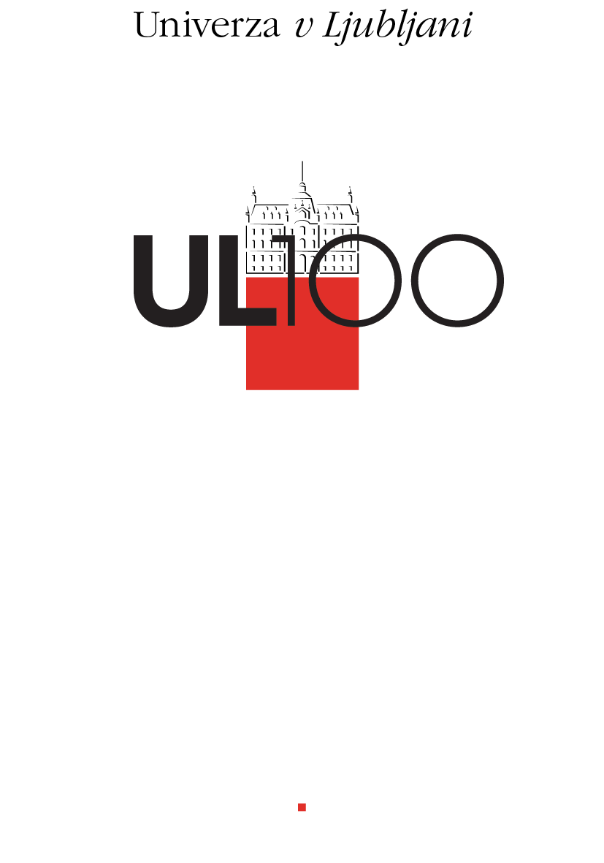 p.p.362, Kongresni trg 121001 Ljubljana, Slovenijatelefon: 01 241 85 00rektorat@uni-lj.siwww.uni-lj.siPonudnik Ponudnik Ponudnik Predmet javnega naročilaSJN – Evidence delovnega časa na članicah in rektoratu Univerze v LjubljaniŠtevilka ponudbenega predračunaPredmet naročilaCena na kosv EUR brez DDVOkvirna količinaSkupna ponudbena cena v EUR brez DDVOprema za registracijo delovnega časa80DDV ____ %Skupna ponudbena cena v EUR z DDVSkupna ponudbena cena v EUR z DDVKraj:      Datum:      žigPodpisnik:      PodpisPopolna firma ponudnika:Naslov ponudnika:Matična številka:Identifikacijska številka za DDV:Telefonska številka:E-pošta:MSPDA                        NEPri javnem naročilu bomo sodelovali z naslednjimi podizvajalci:Naslov podizvajalca:Matična številka:Identifikacijska številka za DDV:MSPDA                   NETRRTelefonska številka:E-pošta:Del izvedbe javnega naročila, ki ga bo izvedel podizvajalec (skrajšana firma podizvajalca, vrsta del, vrednost del, kraj in rok izvedbe)*:Podizvajalec:      Vrsta del, ki jih bo izvedel podizvajalec:      Vrednost del:      Kraj in rok izvedbe del:      Pri javnem naročilu sodelujemo naslednji ponudniki (skupna ponudba):Vrsta del, ki jih bo prevzel in izvedel vsak partner v skupini in delež vsakega partnerja v skupini v % in vrednost del, ki jih prevzema posamezni partner v skupini (navesti tudi za vodilnega partnerja):*Vodilni partner/Partner:      Vrsta del, ki jih bo izvedel:      Vrednost del:      Delež v %:           MSP                        DA                   NE                        DA                   NE                        DA                   NEŠt. Naziv banke in naslovŠt. TRRTelefon1.Skrbnik pogodbe na strani ponudnika:Številka stacionarnega telefona:Številka mobilnega telefona:E-pošta:Kontaktna oseba na strani ponudnika:Številka stacionarnega telefona:Številka mobilnega telefona:E-pošta:1.Odzivni čas (najmanj 4 ure)Odzivni čas (najmanj 4 ure)Odzivni čas (najmanj 4 ure)Ponujeni odzivni čas:urČas odprave (najmanj 8 ur)Čas odprave (najmanj 8 ur)Čas odprave (najmanj 8 ur)Ponujeni čas odprave:urGarancijski rok (najmanj 4 leta)Garancijski rok (najmanj 4 leta)Garancijski rok (najmanj 4 leta)Ponujeni garancijski rok:letKraj:      Datum:      žigPodpisnik:      _________________PodpisPodatki o pravni osebi:Polno ime podjetja:Sedež podjetja:Občina sedeža podjetja:Številka vpisa v sodni register (št. vložka):Matična številka podjetja:Kraj:      Datum:      žigPodpisnik:      _________________PodpisEMŠO:DATUM ROJSTVA:KRAJ ROJSTVA:OBČINA ROJSTVA:DRŽAVA ROJSTVA:NASLOV STALNEGA/ZAČASNEGA BIVALIŠČA:(ulica in hišna številka)(poštna številka in pošta)DRŽAVLJANSTVO:MOJ PREJŠNJI PRIIMEK SE JE GLASIL:Kraj:      Datum:      žigPodpisnik:      _________________PodpisReferenčni projekt, ki izpolnjujejo vse pogoje iz razpisa pod točko 3.6.2.5 Reference ponudnika, razpisne dokumentacije: Evidence delovnega časa na članicah in rektoratu Univerze v Ljubljani*Referenčni projekt, ki izpolnjujejo vse pogoje iz razpisa pod točko 3.6.2.5 Reference ponudnika, razpisne dokumentacije: Evidence delovnega časa na članicah in rektoratu Univerze v Ljubljani*Naziv referenčnega projekta:Naročnik referenčnega projekta (naziv, naslov, davčna številka):Odgovorna oseba naročnika (ime in priimek, e-naslov in telefonska številka):Vodja referenčnega projekta pri naročniku (ime in priimek, e-naslov in telefonska številka):Gospodarski subjekt, ki je izvedel projekt (z navedbo ali je dela izvajal kot izvajalec ali kot podizvajalec)Odgovorna oseba izvajalca (ime in priimek, e-naslov in telefonska številka):Obdobje izvedbe (od – do):Vrednost projekta v EUR brez DDV:Kraj:      Datum:      žigPodpisnik:      _________________PodpisKraj:      Datum:      žigPodpisnik:      _________________Podpis pooblaščene osebe naročnika – izdajatelja reference Ime in priimek* (obrazec se izpolni za vsak nominiran kader posebej)Profil (Vodja projekta)Pridobljena izobrazba Obdobje delovnih izkušenj (navedite seznam projektov in za vsak projekt konkretno obdobje delovnih izkušenj na projektu)Status zaposlitveRedno delovno razmerje / Druga oblika pogodbenega sodelovanjaReferenčna projekta s področja integracije sistema za registracijo delovnega časa s sistemom ERP SAP pri vsaj dveh (2) naročnikih oz. organizacijah z več kot 1000 zaposlenimi1.Naziv referenčnega projekta: ___________________________________Naročnik referenčnega projekta: ___________________________________________________________________________________________Vodja referenčnega projekta pri naročniku (ime in priimek, e-naslov in telefonska številka): __________________________________________Odgovorna oseba izvajalca (ime in priimek, e-naslov in telefonska številka): __________________________________________________________Obdobje izvedbe (od – do):_____________________________________Referenčna projekta s področja integracije sistema za registracijo delovnega časa s sistemom ERP SAP pri vsaj dveh (2) naročnikih oz. organizacijah z več kot 1000 zaposlenimi2.Naziv referenčnega projekta: ___________________________________Naročnik referenčnega projekta: ___________________________________________________________________________________________Vodja referenčnega projekta pri naročniku (ime in priimek, e-naslov in telefonska številka): __________________________________________Odgovorna oseba izvajalca (ime in priimek, e-naslov in telefonska številka): __________________________________________________________Obdobje izvedbe (od – do):_____________________________________Kraj:      Datum:      žigPodpisnik:      _________________PodpisKraj:      Datum:      žigPodpisnik:      _________________Podpis pooblaščene osebe naročnika – izdajatelja reference Izvajalec:Naročnik:NazivNaslovki ga zastopa:Matična številka: Davčna številka: TRR: UNIVERZA V LJUBLJANIKongresni trg 12, 1000 Ljubljana,ki ga zastopa: rektor prof. dr. Igor PapičMatična številka: 5085063000Davčna številka: SI 54162513Kategorija napakeOpis napakeOdzivni časČas odpraveKritičnoNapaka, ki onemogoča, ali resno ogroža delovanje in uporabo opreme v celoti ali v njenem bistvenem delu in je ni moč preseči s primerno zasilno ali ročno rešitvijo. ____ ure_____ urResnoNapaka, ki povzroča poslovno kritične nevšečnosti oziroma napake pri delovanju in uporabi opreme v celoti ali v njenem bistvenem delu, vendar jo je moč preseči s primerno zasilno ali ročno rešitvijo. 6 ur1 delovni danObičajnoNapaka, ki povzroča nevšečnosti ali neskladnosti pri delovanju in uporabi opreme in ni posebej pomembne ali kritične narave.1 delovni dando 5 delovnih dniKraj, datum ___________Ljubljana, dne ____________IZVAJALEC:NAROČNIK:UNIVERZA V LJUBLJANIrektor prof. dr. Igor PapičNaziv ponudnikaNaslov/sedež ponudnikaVsi zakoniti zastopniki  Matična številka Identifikacijska št. za DDVIme in priimek fizične osebeNaslov stalnega prebivališčaDelež lastništvaNaziv pravne osebeSedež pravne osebeDelež lastništvaMatična številka Identifikacijska št. za DDVNaziv pravne osebeSedež pravne osebeVrsta povezave/delež lastništvaMatična številka Identifikacijska št. za DDV